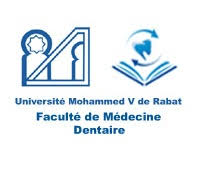 SEMESTRE 2 DUT ASSISTANTS DENTAIREsSemaine du 19/04/2021au 24/04/2021Lun 19/04/21Mar 20/04/21Mer 21/04/21Jeu 22/04/21Vend 23/04/21Sam 24/04/2109h00 à 10h3009h00 à 10h3009h00 à 10h3009h00 à 10h3009h00 à 10h3009h00 à 10h30T.PUrgencePr.KHALDIPrésentielErgonomie Pr.JDIDIPrévention buccodentaireDr. ELHAJBAOUI10h45 à 12h1510h45 à 12h1510h45 à 12h1510h45 à 12h1510h45 à 12h1510h45 à 12h15MicrobiologieDr.MAROUINutrition Dr. ELKAMMALFrançaisDr.TAHIRI12h30 à 14h0012h30 à 14h0012h30 à 14h0012h30 à 14h0012h30 à 14h0012h30 à 14h00T.DAseptie et hygiène N° 01 AU N°14Dr.HAKKOUPrésentiel14h15 à 15h4514h15 à 15h4514h15 à 15h4514h15 à 15h4514h15 à 15h4514h15 à 15h45